Сумська міська радаVIІ СКЛИКАННЯ                   СЕСІЯРІШЕННЯвід                          2024 року №            -МРм. Суми	Розглянувши звернення громадянки надані документи, відповідно до статті 12 Земельного кодексу України, абзацу другого частини четвертої статті 15 Закону України «Про доступ до публічної інформації», враховуючи рекомендації постійної комісії з питань архітектури, містобудування, регулювання земельних відносин, природокористування та екології Сумської міської ради (протокол від 04 червня 2024 року № 84), керуючись пунктом 34 частини першої статті 26 Закону України «Про місцеве самоврядування в Україні», Сумська міська рада ВИРІШИЛА:  Внести зміни до рішення Сумської міської ради від 22 травня 2024 року                 № 4477-МР «Про надання у власність громадянам земельних ділянок, які знаходяться у них в користуванні (під  домоволодінням) (Сметаніна Н.М., Мордовець В.О.)», а саме: - в графі 2 пункту 1 додатку до рішення, замість слів                                                            «Сметаніна Ніна Миколаїіна» записати слова «Сметаніна Ніна Миколаївна», у зв’язку з технічною помилкою.Секретар Сумської міської ради					        Артем КОБЗАР Виконавець: Клименко ЮрійІніціатор розгляду питання – постійна комісія з питань архітектури, містобудування, регулювання земельних відносин, природокористування та екології Сумської міської радиПроєкт рішення підготовлено Департаментом забезпечення ресурсних платежів Сумської міської ради.Доповідач – Клименко Юрій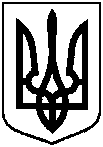 Проєкт оприлюднено«__»_________________2024 р.Про внесення змін до рішення Сумської міської ради від 22 травня 2024 року                         № 4744-МР «Про надання у власність громадянам земельних ділянок, які знаходяться у них в користуванні (під  домоволодінням) (Сметаніна Н.М., Мордовець В.О.)»